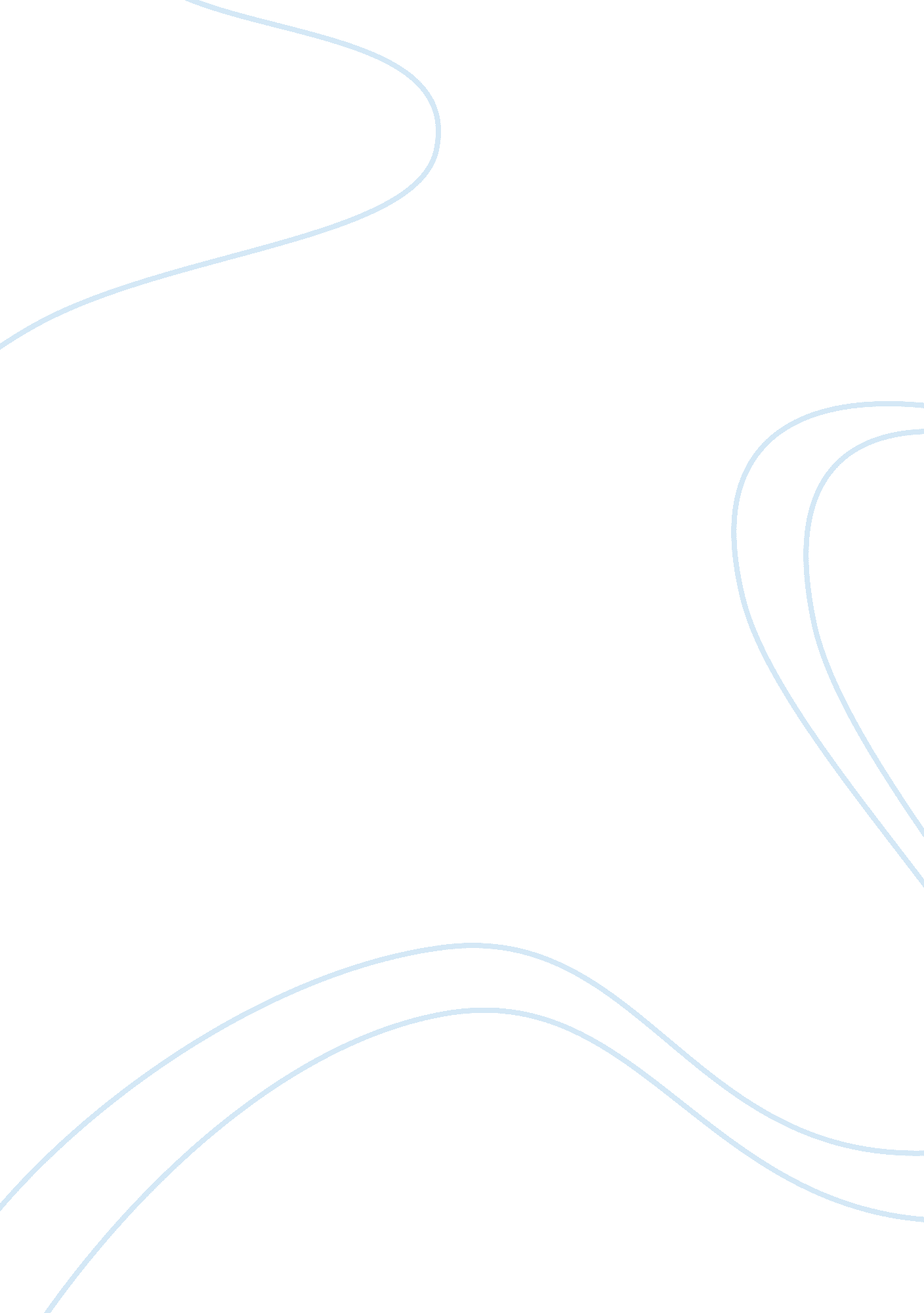 Organisation management and change management in virgin trains flashcard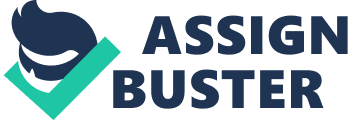 Contents [ David Herold, Donald Fedor, A ( 2008 ) ] Background of Virgin Train Virgin was basking a bureaucratic construction of direction in the early yearss of its origin being a portion of the populace sector It has wholly revolutionised the manner railroad system operates Back in the old yearss the trains system in Britain was controlled by British Railways and whatever the top direction decided in those yearss was the order of the subsidiary and they would hold to follow it without any objection.. Today it merely takes a twosome of hours from London to Manchester which was impossible some 10-15 old ages ago. Presently there is no centralized coverage of the regional public presentation of British Rail. This measure was taken peculiarly to run into the demands and demands of travelers and tourers in different parts of Britain. Each part has its ain program of development and ascents which allows them to derive competitory advantage over other rail systems. The schemes made to maximize the net income and cut downing costs of each regional office is the end of the British Rail. ( A ) Relationship between Virgin Train ‘ s vision and civilization of the company Vision is a long term scheme of a company. A vision does non specify the ends that an administration will be looking to accomplish in the close hereafter but there is a mission that is expected to be achieved at some point of clip. Vision is normally held by the top direction of the company as they are the acting stewards of the company. Vision allows the company to make a concern program which will include formation of little ends and explicating schemes to accomplish those ends. It keeps on reminding the company about the way in which it has to travel and let it to actuate itself. Mission statement is besides portion of the Company ‘ s Vision. A vision goes farther. It paints a image in clear linguistic communication of where the administration is traveling, linked to the behaviors it expects of everyone in the administration. Vision is a wide position of what company wants and their attack to accomplishing their demands. Culture is defined by the manner things are done in an administration. The guru of a civilization in an administration is the top direction they are the 1s who govern the civilization of an administration. It is the behavior and regulations set by them which serve as a function theoretical account for their subsidiaries. The civilization as explained in the instance survey of virgin train is “ Collaborate ( Clan ) ” Culture. This civilization pertains to the thought of the direction playing as parents to the employees. All the employees irrespective of the degree of hierarchy they belong to Have a say in the direction determinations and work as a squad. The development and preparation of the staff are besides given importance and attention of their demands is taken of so that the result is ever a win-win state of affairs. The CEO says that in order to follow the organizational vision the scheme is to breakdown the company vision into little accomplishable and mensurable marks, so to follow with the public presentation direction facet of the company. The Chief executive officer of virgin train has clearly pointed out to its workers that he wants them to have the virgin railroads. He wants employees to account for their ain action, asses how effectual they are in accomplishing organizational ends and convey about betterments in their work so to accomplish the organizational end. In practise vision is a manner wide term than a mission. The three chief elements of the Virgin Trains Visions is their strive to supply safe and dependable travel, to go and keep a profitable concern and last but non the least inciting an environment which allows its employees to portion their sentiments about the advancement of the administration and that their positions are given weightage in the determination devising procedure. [ Hofstede, Geert ( 1977 ] ( B ) Influence of civilization on the alteration direction of the Virgin Trains What is Change Management? There are three of import stairss of alteration direction viz. planning, execution and control. These stairss are in relation to all those people who are affected by a alteration in the administration. Change should ever be brought after audience with the all the major stakeholders as they are the medium through which the alteration will be brought and their non-involvement can take to a opposition in alteration. There are some serious clip and money invested in order to convey a alteration so it is expected that the alteration can be mensurable, accomplishable and dependable. Infrastructural alteration does non necessitate as much clip and attempt as to conveying a alteration in the mentality of the people. For people to accept the alteration they need to be told why the alteration is brought and what is in benefit for alteration how it will be implemented and how it is sustainable. Change be implemented and is it sustainable for future developments and research. One of the healthiest exercisings for alteration is to hold one on one meeting with the cardinal staff of the administration who serve as the ingredient of the alteration and let them equal engagement in the alteration procedure so that the undertaking of implementing the alteration becomes easy. It is interesting to cognize that different people have different acceptableness degrees to alter for some it is merely a affair of clip and understanding the new ways of making things but for some people that alteration is wholly incompatible. Normally all the lower degree staffs is communicated indirectly about alteration with memos and booklets. But there are people in this degree of hierarchy as good who thinks that it is a call for them to go forth the administration. For people with such mentalities there should be workshops and other preparation Sessionss being held so that they get the bigger image behind the alteration brought. But if still there is opposition to alter the administration will hold to see firing that employee but inly as the last resource, following the doctrine that what does non aline with the organizational ends is into an plus of a company but act as a liability. All in all alteration direction is “ a procedure in which single or administration at big are invited to convey a passage from their current place to a desired place in the hereafter ” . Example of alteration direction includes alteration in mission, scheme, engineering, operations and in the behavior and attitude of the forces. [ Robert A. Sevier, July, 2003 ] , [ Jayme Alexandre, Jan 2009 ] Virgin trains have ever kept an optimistic and forward looking attack. They make programs as to what they can make in their foreseeable hereafter and seek to implement the acquisition from their yesteryear to their hereafter. It is a position prevailing in the concern universe that there is a strong nexus between the vision and the civilization of an administration. There is no uncertainty in the impression that the behavior of the directors of an administration set the tone for the subsidiary and the attack in which the administration wants their employees to travel about things. Virgin trains value their employee and thinks that client service is a CSF ( Critical success factor ) . a as reacting to the of all time altering environment and altering client demands with it. To convey a alteration in an administration a clear vision is required for the alteration to take topographic point swimmingly. The directors of virgin train believe that the manner for their organizational success is to listen to their client feedback and so seek to implement what is missing in the current direction construction. They believe that I is the lower degree staff i. e. the proficient support and logistics which comes in to interactions with the clients and in order to convey alter these people those be given the undertaking of implementing the alteration. It is the civilization of virgin train is to depute governments to its staff so to let them the bring alteration. They believe their lower degree staffs are technically and commercially most skilled and competent to convey the alteration. Directors believe that employee would actively take portion in the running of the company. They think that employees should be inquiring inquiry, conveying new thoughts, and be ready to differ and give better options on how to run the Company and convey alteration. For Example: The employees of virgin train as their attention for the environment and sustainable development urged the direction to promote recycling in offices and trains and Virgin train complied with it. The Change in Virgin train is aided with the aid of schemes to back up and convey the alteration. The primary slogan of virgin train is to stay a profitable administration. The key to this I client keeping which can merely be done by supplying the clients with a top notch and cost effectual service. Virgin train realises that to accomplish its aim they would hold to provide to the demands of their clients. There normally two sets of clients one who value cost for which the cost leading theoretical account is followed and the other 1s who value quality of service being provided and there they belong to the niche market and want specialised and alone client service which is in fact the ground they are paying the premium for. The direction has the purpose to develop their front line employees as single and independent leaders. They are given the chance to larn from their occupation i. e. given on the occupation preparation and development. The new scheme of Virgin Train is to set ‘ Customer First ‘ . The front line employees are expected to heighten client experience by reacting and providing to their demands and from their interaction with the clients try to invent and urge new methods of operation to exceed direction so that the client experience can be farther improved. The function of the directors in this scenario is to hike the morale and assurance of breasts employee, actuate them with inducements and seek to acquire the best out of them and whatever feedback and new thoughts they get from their employees they should seek to implement that. [ Joanne Martin, 2001 ] ( C ) Contribution of the Virgin Trains Organisation Structure in the Change Management The organizational construction of a company plays a critical function in the alteration direction procedure. Virgin Train has to follow different schemes that could accommodate to their organizational construction which allows flexibleness, authorization, independency, deputation of governments and engagement in determination devising to its employees. The hierarchy of direction in such administration is although rather extended but is non-miscible so that the work of a higher degree could in some fortunes be done by a lower degree depending on the governments and duties of the individual at lower degree. Some of the Examples of the manner Virgin Trains Operates will be discussed from here on. To discourse the current and future scheme thee are regular meetings held between the employees and the direction. In these meetings the precedences for the concern is rethought if, of import affairs necessitating direction attending are discussed and the execution of any new best practise in to the concern theoretical account. In the meeting every part brings something new and of import to portion which allows the direction to take determination based on past informations for the hereafter so that Virgin Group can derive an advantage over their equals. Each part May have people with different civilizations and values so it is of import that Virgin develop responds to the demands of each part individually and convey such concern schemes into drama which benefit both the clients and serve the organizational intent as good. Feedback from clients and troughs in different parts of operation of virgin train are ever welcomed by directors as it allows them to cognize what elements of their service demands betterment and which of their current service is extremely rated by its clients so that direction cognize what countries need more clip to be spent to better their overall public presentation. For Example Feedback from clients on affair such as, what should be the bill of fare of the flight and how much is the current ticket bundles are suited for them. Other than this what new finish should virgin get down flights for and how frequently these flights should take topographic point, this and many other related information helps direction to take things caput on which is ever a factor for a client when doing going determinations. All these Ideas are taken in by the trough sand the 1s which seems to be the most of import and brought to the tabular array with other top direction and lowers staff every bit good to make up one’s mind which 1s will filtrate through the consensus in the determination devising procedure and so how these can be implemented. This activity incite a feeling of intrinsic wages in the employees who brought forwards the thought sand the feedback in the first topographic point and it encourages them to make their work expeditiously and discourse with the direction as they believe their say keep an importance to the company. Besides welcoming alteration and giving feedback, the direction of virgin besides encourage constructive unfavorable judgment i. e. disputing the thoughts of other in an appropriate manner. Employees are given 3 yearss workshops to develop them how to have and present constructive feedback. They are besides taught about the vision of the Virgin Trains and how the leading manner presently undertook by the direction of the Virgin Train affects them at workplace. Other than this some of the of import results of the workshops are mentioned below. It provides the employees an environment to portion their sentiments and ideas about the administration. Employees at different degrees of the hierarchy come across each other, acquire to cognize each other and make a societal environment which allows them the clip to portion things since they have been employed, so erasing personal differences if any. Employees get an thought of why the alteration is brought, how it will impact them and provides an chance to portion single concerns about the alteration if any. The HR Department travel Virgin Train actively take portion in the development and preparation of their employees. They consider themselves as the drivers of the alteration and have ever followed the organizational scheme will concentrate on people. They tend to honor employees where they have performed good and such employees are so presented at assorted degrees as a item of their accomplishment and an grasp of the work they have done for Virgin Trains. Various award ceremonials are besides held to honor single and squads where they had performed good. Virgin Train besides plays their CSR function ( Corporate Social Responsibility ) as they believe dignifies behaviour towards their environments and besides in a manner towards their employees. This attack shows their clients and staff that they care about their environment and does non ever move in their personal net incomes. But in Essence what Virgin Trains is making here is to gain the regard of the people and therefore it allows them to retain clients. An illustration of the charitable work done is to do contributions to the CLIC Sargent which collects money to be spent on kid malignant neoplastic disease patients. It is hence non incorrect to state that Virgin Trains flux it ‘ s organizational with Bottom to exceed Approach and their workshops helps in in this procedure. [ Cameron, Kim S. & A ; Quinn, Robert E. 1999 ] ( D ) Strategies Implemented For Change Management Process in the Organisation and its Effectiveness: There few schemes which the direction has adopted in order to pull off the alteration procedure in Virgin Trains. Again any scheme made will be in alliance of the vision. At the enlisting procedure it is of import to take note of that people who portion the same vision and promote he same behavior as encourages at virgin Trains should be selected. The assessment procedure is another important phase ways of gaining the work that an employee has done in a fixed period of clip. Normally a 360 grade assessment is the most popular method of assessments, as it involves the client, the employee and the director, all of whom play a critical function in the concern procedure. In treatment with the employee their part and development to the concern should be notified and what personal short term and long term ends have the employee set for themselves. A tool made by virgin train to measure the demand for publicity for an person is the ‘ Talent Wheel ‘ . This is a fit combination of behavior, motive, passion and cognition and accomplishments demand which when fulfilled by an employee suggest that that employee is now worthy of a higher station or appellation. There is plentifulness of larning chances for employees at assorted degrees in the administration. Internal and external classs are on a regular basis held maintaining in head the preparation and developing demands of persons and the sections in which the employee is working. In these classs fundamentally the coaching accomplishments are taught and how to take portion in treatment and the importance of accepting duty. For front line staff and directors leading plans are held to fit them to manage issues in a better manner. The alteration direction plan of virgin Train is an ongoing procedure which would hold to be reviewed on a regular basis to guarantee that the alteration in the civilization is smooth passage and is will be run intoing the organizational aim. The motivation behind the cultural alteration is non merely to get by with employees in a better manner but it is to run the concern in the most efficient manner procuring the organizational end of maximizing it net incomes. KPI ‘ s or cardinal public presentation index is an effectual tool enemy mensurating the public presentation of an administration. Every administration ‘ s concern is based on some cardinal index or elements the fluctuations in which serious affect the concern so if virgin train could track such indexs than it would cognize in what way it is traveling. Some of the KPI ‘ s that Virgin utilizations are: Sickness days/ yearss off, Staff turnover rates, Customer satisfaction and ailments. There can be many other indexs but these are the most of import 1s. Due to the scheme and the vision of Virgin Trains there has been cost salvaging reported in recent old ages due the treatment of direction with the frontline employee and more frequently the employees challenge the directions determination which are so reviewed and implemented as a consequence of which company saves some valuable money. A recent illustration of this sort of work is that done by the Manchester division. What they did was to make a new ticket as a consequence of a job face by a client who was traveling to and fro from Huddersfield. The client had to do a new ticket for the 2nd portion of the journey and this job was sorted out by the people working in front line and a new ticket was issued which could work both ways. [ David Herold, Donald Fedor, A ( 2008 ) ] Decision: There is no uncertainty that virgin train continues to supply its client with high quality service and at leisure travel. The company ‘ s focal point on their clients and employees has served as a supporter for their public presentation and this is the ground they are manner frontward than their rivals. The engagement of employees in the determination devising and their ability to convey solution to the concern jobs which are thought of from the client point of position is another ground for virgin train ‘ s success. The direction has fed the employees that they should go on to dispute the current practises and maintain seeking to come up with new ways of more effectual ways of making things. All in All it is the lovingness of employee, focal point on client satisfaction and the direction leading accomplishments which have put Virgin Trains on the way of success. 